МСИ по программе проверки квалификации № Пищевая продукция и продовольственное сырье - 2021Программа проводится на протяжении всего года и разделена на три этапа: 1 этап2 этап3 этапСтоимость участия в МСИ: - указана в анкете для каждого объекта МСИ; ВАЖНО: Объем ОПК рассчитан для двух параллельных измерений. Для методик, в которых предусмотрен расчет неопределенности, а также для внутренних потребностей лабораторий рекомендуем заказать дополнительный образец.- стоимость доп. экземпляра 50% от указанной стоимости.Стоимость и условия доставки образцов: - из офиса ООО «ЦМКТ «КОМПЕТЕНТНОСТЬ» - бесплатно;- доставка образцов курьерской службой до лаборатории – 1000,00 руб. без НДС* (за каждый этап);* Провайдер находится на общем режиме н/о, НДС – 20 %.АКЦИЯ!!! при заключении договора до 27.12.2020 г.при заказе 3 образцов – скидка 10 %;при заказе более 5 образцов – скидка 15 %.ВАЖНО!!!Согласно политики Росаккредитации лаборатории в течение 5 лет должны пройти МСИ по всем методам испытаний, включённым в область аккредитации. В связи с этим данная программа была разработана с учетом пожеланий наших заказчиков, собранных при проведении Опроса на 2021 год. Поэтому большинство объектов будут проводиться только в этом году.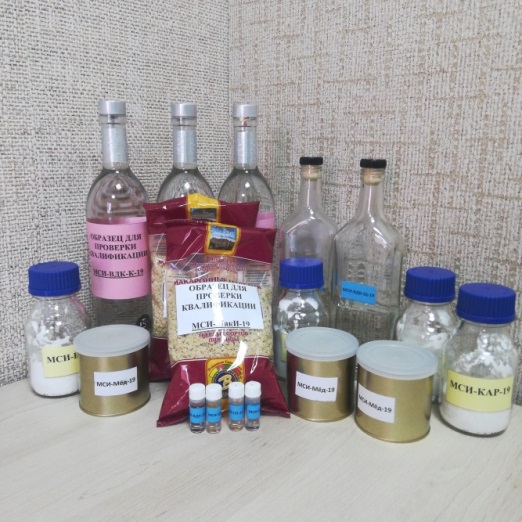 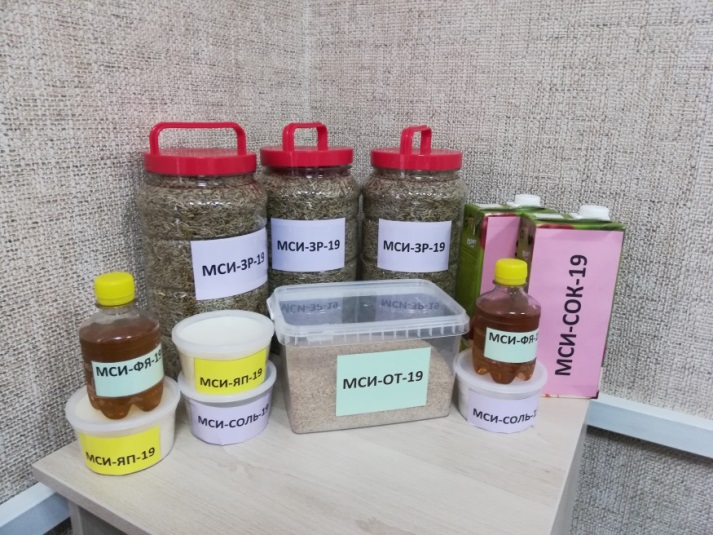 АНКЕТА участника МСИПо программе ______________________________________________Наименование программы МСИ(например «Вода»)Внимание! Заявка предназначена для оформления Заказа только для одной лаборатории!Приложение: скан аттестата аккредитации (при наличии) Оплату участия в МСИ гарантируем.В случае смены наименования, адреса, номера аттестата, обязуемся уведомить, для корректного оформления свидетельства участника МСИ. Руководитель лаборатории            _________________________________(подпись)Заполненную анкету направлять на электронную почту: 2312387@mail.ru ЗАЯВКА на 1 этап МСИ(Срок подачи заявки до 28 февраля 2021 г.; получение образцов – апрель-май 2021 г.; получение отчета (скан) – июнь-июль 2021 г., оригинал – не позднее июля 2021 г.)Название организации______________________________________________________________________Название лаборатории______________________________________________________________________Указать годы участия (для предоставления скидки) ___________________________________________*- Провайдер находится на общем режиме н/о, НДС – 20 %.** - Провайдер оставляет за собой право, провести ППК без ссылки на аттестат аккредитации, при количестве участников менее 8. ППК будет реализовано строго по ГОСТ ISO/IEC 17043-2013.ЗАЯВКА на 2 этап МСИ(Срок подачи заявки до 15 мая 2021 г.; получение образцов – июнь-июль 2021 г.; получение отчета (скан) – сентябрь-октябрь 2021 г., оригинал – не позднее октября 2021 г.)Название организации______________________________________________________________________Название лаборатории______________________________________________________________________Указать годы участия (для предоставления скидки) ___________________________________________*- Провайдер находится на общем режиме н/о, НДС – 20 %.** - Провайдер оставляет за собой право, провести ППК без ссылки на аттестат аккредитации, при количестве участников менее 8. ППК будет реализовано строго по ГОСТ ISO/IEC 17043-2013.ЗАЯВКА на 3 этап МСИ(Срок подачи заявки до 15 июля 2021 г.; получение образцов – сентябрь-октябрь 2021 г.; получение отчета (скан) - декабрь 2021 г., оригинал – не позднее января 2022 г.)Название организации______________________________________________________________________Название лаборатории______________________________________________________________________Указать годы участия (для предоставления скидки) ___________________________________________*- Провайдер находится на общем режиме н/о, НДС – 20 %.** МСИ вне области аккредитации провайдера. Программа будет реализована в соответствии с ГОСТ ISO/IEC 17043-2013*** Провайдер предоставляет только образец молока. Среду готовит заказчик.Срок подачи заявкидо 28 февраля 2021 г.Получение образцовАпрель-май 2021 г.Получение отчета (скан)Июнь-июль 2021 г.Оригиналне позднее июля 2021 г.Срок подачи заявкидо 15 мая 2021 г.Получение образцовИюнь-июль 2021 г.Получение отчета (скан)Сентябрь-октябрь 2021 г.Оригиналне позднее октября 2021 г.Срок подачи заявкидо 15 июля 2021 г.Получение образцовсентябрь 2021 г.Получение отчета (скан)декабрь 2021 г.Оригиналне позднее января 2022 г.Полное юридического лица согласно выписки ЕГРЮЛ (для счет-фактуры)Полное юридического лица согласно выписки ЕГРЮЛ (для счет-фактуры)Должность и ФИО руководителя юридического лица, Действует на основании:Должность и ФИО руководителя юридического лица, Действует на основании:Банковские реквизиты (с указанием ИНН, КПП, ОГРН, р/сч, к/сч, БИК, наименование банка)Банковские реквизиты (с указанием ИНН, КПП, ОГРН, р/сч, к/сч, БИК, наименование банка)Юридический адрес организации (для счет-фактуры)Юридический адрес организации (для счет-фактуры)Почтовый адрес (для обмена финансовыми документами)указать если отличается от юр.адресаПочтовый адрес (для обмена финансовыми документами)указать если отличается от юр.адресаАдрес доставки образцов и сотовый телефон принимающего лицаАдрес доставки образцов и сотовый телефон принимающего лицаФИО контактного лица в лаборатории ФИО контактного лица в лаборатории Адрес как необходимо указать  в Свидетельстве участника МСИ Адрес как необходимо указать  в Свидетельстве участника МСИ Полное наименование лаборатории, организации (как прописывать в свидетельстве)Полное наименование лаборатории, организации (как прописывать в свидетельстве)Номер аттестата аккредитации лаборатории (если лаборатория аккредитована)Номер аттестата аккредитации лаборатории (если лаборатория аккредитована)ФИО руководителя лабораторииФИО руководителя лабораторииТелефон (с кодом города), факс, е-mailТелефон (с кодом города), факс, е-mailДоговор будет заключатся через котировки, тендер? Если да, то на каком сайте.Договор будет заключатся через котировки, тендер? Если да, то на каком сайте.Вариант получения образцовКурьерской службой(экспресс-почта)Курьерской службой(экспресс-почта)из офиса «КОМПЕТЕНТНОСТЬ»Шифр ОПКОбъект МСИОпределяемый показательСтоимость участия без НДС*Выбор ОПК (отметить)Доп. экземпляр, шт.ВДК-21ВодкаВАЖНО!Расчет будет осуществляться и в разрезе компонентовОбъемная доля метилового спирта;16 000,00ВДК-21ВодкаВАЖНО!Расчет будет осуществляться и в разрезе компонентовМассовая концентрация сивушных масел/    В РАЗРЕЗЕ КОМПОНЕНТОВ16 000,00ВДК-21ВодкаВАЖНО!Расчет будет осуществляться и в разрезе компонентовМассовая концентрация сложных эфиров    В РАЗРЕЗЕ КОМПОНЕНТОВ16 000,00СП-21СпиртВАЖНО!Расчет будет осуществляться и в разрезе компонентовОбъемная доля метилового спирта16 000,00СП-21СпиртВАЖНО!Расчет будет осуществляться и в разрезе компонентовМассовая концентрация сивушных масел/     В РАЗРЕЗЕ КОМПОНЕНТОВ16 000,00СП-21СпиртВАЖНО!Расчет будет осуществляться и в разрезе компонентовМассовая концентрация сложных эфиров/   В  РАЗРЕЗЕ КОМПОНЕНТОВ16 000,00ВДК-К-21ВодкаКрепость12 000,00ВДК-Щ-21ВодкаОпределение щелочности10 000,00ИЛВ-21Изделия ликероводочныеКрепость18 000,00ИЛВ-21Изделия ликероводочныеМассовая концентрация общего экстракта18 000,00ИЛВ-21Изделия ликероводочныеМассовая концентрация сахара18 000,00ИЛВ-21Изделия ликероводочныеМассовая концентрация кислот в пересчете на лимонную кислоту 18 000,00ИЛВ-21Изделия ликероводочныеОбъемная доля метилового спирта18 000,00Вино-21ВиноМассовая концентрация летучих кислот (в пересчете на уксусную кислоту)18 000,00Вино-21ВиноМассовая концентрация титруемых кислот (в пересчете на винную кислоту) 18 000,00Вино-21ВиноМассовая концентрация лимонной кислоты 18 000,00Вино-21ВиноМассовая концентрация сорбиновой кислоты и ее солей в пересчете на сорбиновую кислоту  18 000,00Вино-21ВиноОбъемная доля этилового спирта18 000,00Вино-21ВиноМассовая концентрация сахара18 000,00Рыба-21Рыба соленаяМассовая доля бензойнокислого натрия20 000,00Рыба-21Рыба соленаяМассовая доля поваренной соли20 000,00Рыба-21Рыба соленаямассовая доля жира 20 000,00СливП-21Сливки питьевыеКислотность14 000,00СливП-21Сливки питьевыеМассовая доля белка14 000,00СливП-21Сливки питьевыеМассовая доля жира14 000,00Сыр-21СырМассовая доля жира в пересчете на сухое вещество20 000,00Сыр-21СырМассовая доля влаги20 000,00Сыр-21СырМассовая доля хлористого натрия (поваренной соли)20 000,00Сыр-21СырАктивная кислотность, рН20 000,00Сыр-21СырМассовая доля нитратов20 000,00Сыр-21СырМассовая доля нитритов20 000,00СырЖКС-21Сыр Определение жирнокислотного состава жировой фазы (методом газовой хроматографии)25 000,00Афл.В1-21Продукты пищевыеАфлатоксин В120 000,00Шифр ОПКОбъект МСИОпределяемый показательСтоимость участия без НДС*Выбор ОПК (отметить)Доп. экземпляр, шт.Хлеб-21ХлебКислотность мякиша14 500,00Хлеб-21ХлебВлажность мякиша14 500,00Хлеб-21ХлебПористость мякиша14 500,00МП-21Мука пшеничнаяКоличество клейковины 14 500,00МП-21Мука пшеничнаяКачество клейковины14 500,00МП-21Мука пшеничнаяМассовая доля золы в пересчете на сухое вещество14 500,00МП-21Мука пшеничнаяМассовая доля влаги14 500,00МП-21Мука пшеничнаямассовая доля белка 14 500,00Лен-21Семена льна масличногоВлажность14 500,00Лен-21Семена льна масличногоСодержание сорной и масличной примесей (суммарно)14 500,00МР-21Масло растительное (рапсовое)Перекисное число14 500,00МР-21Масло растительное (рапсовое)Массовая доля эруковой кислоты к сумме жирных кислот14 500,00МР-21Масло растительное (рапсовое)Массовая доля влаги и летучих веществ14 500,00МР-21Масло растительное (рапсовое)Кислотное число14 500,00Май-21МайонезМассовая доля жира14 500,00Май-21МайонезКислотность в пересчете на уксусную кислоту14 500,00Май-21МайонезОпределение рН14 500,00Май-21МайонезОпределение массовых долей консервантов (солей сорбиновой и бензойной кислот)14 500,00Май-21МайонезОпределение показателя окислительной порчи продукта - перекисного числа14 500,00Сах-21Сахар-песокМассовая доля сахарозы14 500,00Сах-21Сахар-песокМассовая доля влаги14 500,00Сах-21Сахар-песокЦветность14 500,00Сах-21Сахар-песокМассовая доля золы14 500,00Сах-21Сахар-песокСвободная кислотность14 500,00Сок-21Сок Массовая доля сорбиновой кислоты12 500,00Сок-21Сок Массовая доля растворимых сухих веществ12 500,00Сок-21Сок Массовая доля титруемых кислот в расчете на яблочную кислоту12 500,00КонСер-21Плоды, овощи и продукты их переработкиМассовая доля сернистого ангидрида14 500,00Пес-21Плоды, овощи и продукты их переработкисодержание α-γ-ГХЦГ19 000,00РОП-21Продукты питания и  кормаРтутьорганические пестициды (этилмеркурхлорид: обнаружено/необнаружено)14 500,00Шифр ОПКОбъект МСИОпределяемый показательСтоимость участия без НДС*Выбор ОПК (отметить)Доп. экземпляр, шт.КЛБ-21Колбасные изделияМассовая доля хлористого натрия (поваренной соли)15 000,00КЛБ-21Колбасные изделияМассовая доля нитрита натрия15 000,00КЛБ-21Колбасные изделияМассовая доля влаги15 000,00КЛБ-21Колбасные изделияМассовая доля жира15 000,00КЛБ-21Колбасные изделияМассовая доля белка15 000,00ИР-21Икра рыбМассовая доля бензоата натрия (в пересчете на бензойную кислоту)20 000,00ИР-21Икра рыбмассовая доля поваренной соли20 000,00КонДис-21Коньячный дистиллят выдержанныймассовая концентрация общего экстракта, 18 000,00КонДис-21Коньячный дистиллят выдержанныйМассовая концентрация общего диоксида серы18 000,00Мед-21Мед натуральныйМассовая доля воды15 000,00Мед-21Мед натуральныйМассовая доля редуцирующих сахаров15 000,00Мед-21Мед натуральныйМассовая доля сахарозы15 000,00Мед-21Мед натуральныйДиастазное число 15 000,00Мед-21Мед натуральныйСвободная кислотность15 000,00Сидр-21СидрОбъемная доля этилового спирта18 000,00Сидр-21СидрМассовая концентрация сахаров18 000,00Сидр-21СидрМассовая концентрация титруемых кислот в пересчете на яблочную кислоту18 000,00Сидр-21СидрМассовая концентрация сорбиновой кислоты и ее солей в пересчете на сорбиновую кислоту, 18 000,00Сидр-21СидрМассовая концентрация остаточного экстракта18 000,00МолП-21Молоко питьевоеПлотность13 000,00МолП-21Молоко питьевоеКислотность13 000,00МолП-21Молоко питьевоеМассовая доля жира13 000,00МолП-21Молоко питьевоеМассовая доля белка13 000,00МолП-21Молоко питьевоеСухой обезжиренный остаток молока (СОМО)13 000,00СМ-21Сухое молокоМассовая доля влаги13 000,00СМ-21Сухое молокоМассовая доля жира13 000,00СМ-21Сухое молокоМассовая доля общего белка13 000,00СМ-21Сухое молокоКислотность13 000,00СМ-21Сухое молокоМассовая доля не молочного белка13 000,00Нит-21Плоды, овощи и продукты их переработкиСодержание нитратов13 000,00Микробиология и антибиотики в пищевых продуктах **(матрица продукта с естественным содержанием показателей)Микробиология и антибиотики в пищевых продуктах **(матрица продукта с естественным содержанием показателей)Микробиология и антибиотики в пищевых продуктах **(матрица продукта с естественным содержанием показателей)Микробиология и антибиотики в пищевых продуктах **(матрица продукта с естественным содержанием показателей)Микробиология и антибиотики в пищевых продуктах **(матрица продукта с естественным содержанием показателей)Микробиология и антибиотики в пищевых продуктах **(матрица продукта с естественным содержанием показателей)МясП-Мик-21Мясо птицыБактерии рода E.coli14 500,00МясП-Мик-21Мясо птицыБактерии рода Salmonella14 500,00СМ-Мик-21Сухое молоко***КМАФанМ14 000,00СМ-Мик-21Сухое молоко***БГКП (колиформы)14 000,00Мол-Ант-21Молоко питьевое Наличие тетрациклина14 000,00Мол-Ант-21Молоко питьевое Наличие левомицетина14 000,00Мол-Ант-21Молоко питьевое Наличие пенициллина G14 000,00Мол-Ант-21Молоко питьевое Наличие стрептомицина14 000,00